TOWN AND COUNTRY PLANNING ACT 1990THE TOWN AND COUNTRY PLANNING (DEVELOPMENT MANAGEMENT PROCEDURE)(ENGLAND) ORDER 2015NOTICE UNDER ARTICLE 15 (4) OR (5) OR ARTICLE 16APPLICATION FOR PLANNING PERMISSIONReference: DC/20/05895 and D/21/00060Proposed Development at: Land To The South Of Church Farm, Somersham, IP8 4PN And Land To The East Of The Channel, Burstall, IP8 4JL and Land to the East of The Channel, Burstall IP8 4JL in Suffolk.Notice is hereby given that Bramford Green Ltd has applied to Mid Suffolk District Council for planning permission to undertake the following development: Cross Boundary - Full Planning Application - Installation of renewable energy generating station, comprising ground-mounted photovoltaic solar arrays and battery-based electricity storage containers together with substation, inverter/transformer stations, site accesses, internal access tracks, security measures, access gates, other ancillary infrastructure, landscaping and biodiversity enhancements including Nature Areas.Please Note:This application has been accompanied by an Environmental StatementThis application affects the setting of a Listed BuildingThis is an application which may affect a Public Right of WayThis is an application for Major DevelopmentMembers of the public may inspect electronic copies of:•	the application•	the Plans•	other documents submitted with the applicationApplication documents and plans are available to view on our website www.midsuffolk.gov.ukClick on Planning/Planning application search and Comment/Application search, track and comment then type the application reference DC/20/05895 into the search box. Alternatively use direct link https://planning.baberghmidsuffolk.gov.uk/online-applications/ Please telephone 0300 1234000 option 5 option 3 to make alternative arrangements if you do not have access to a computer.Anyone who wishes to make representations about this application may do so online at www.midsuffolk.gov.uk or write to Mid Suffolk District Council, Endeavour House, 8 Russell Road, Ipswich IP1 2BX within 30 days of the date shown below, quoting reference DC/20/05895. Due to the volume of comments received we do not acknowledge individual responses. Any comments received are open to public inspection. In the event that an appeal is made against a decision of the Council to refuse a grant of planning permission for this proposed development, and that appeal then proceeds by way of the expedited procedure under the written representations procedure, any representations made by an owner or tenant made to the council about this application will be passed on to the Secretary of State and there will be no opportunity to make further representations. Any owner or tenant wishing to make representations should do so by the date given above.Philip Isbell  -  Chief Planning Officer – Sustainable CommunitiesOn behalf of Mid Suffolk District CouncilDATE: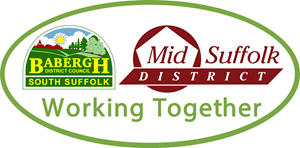 PUBLIC NOTICECase Officer:Bron CurtisE-mail:planninggreen@baberghmidsuffolk.gov.uk